Publicado en Madrid el 18/12/2018 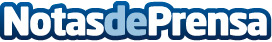 El Club del Té ofrece en Madrid un nuevo curso de Sommelier en marzo de 2019La formación de Sommelier de té, instruida por los profesionales más reconocidos del sector, permite a sus participantes profundizar en la cultura, servicio, maridaje y cata de esta infusiónDatos de contacto:El Club del TéNota de prensa publicada en: https://www.notasdeprensa.es/el-club-del-te-ofrece-en-madrid-un-nuevo-curso Categorias: Gastronomía Madrid Cursos http://www.notasdeprensa.es